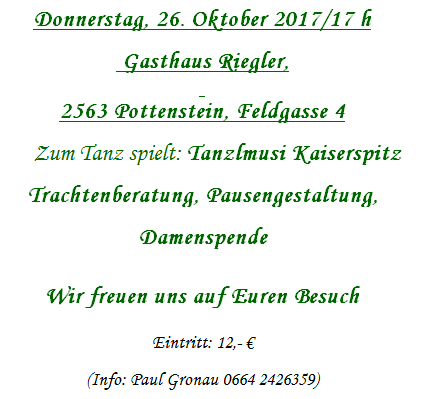 TanzfolgeAuftanz BoarischerPolkaWalzerDörfler MasurKalser MasolkaFieberbrunnerSalzburger DreherFeistritzer LandlerHiatamadlRosenwalzerRechnitzer GmüatWattentaler MasolkaSchwedische MaskeradMarschierboarischKaiserlandlerVitiser LandlerBlindenmarkter LandlerTirolerKnödeldrahnerSchottischer aus GmündWeyer MasurRamsauer KreuzpolkaRabensteiner SteirischerKirmstrickLembacher LandlerKurnauer DuarlNiederbayrische MazurkaBummelpeterWaldhanslGamseneggerOttenschlager LandlerSteireggerSommermorgenwalzerEckerischerIschler LandlerSchwefelhölzlHolsteiner DreitourMazurka aus St. LorenzenObfelder DreierTampeteRosentaler SteirischStudentenpolkaZwiefacherSchlusstänze